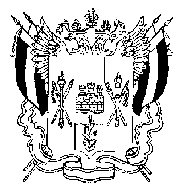 Администрация  Привольненского сельского поселенияРЕМОНТНЕНСКОГО РАЙОНАРОСТОВСКОЙ ОБЛАСТИ                                            ПОСТАНОВЛЕНИЕ  В связи с изменением в состав общественного Совета по урегулированию социальных напряжений в Привольненском сельском поселении,ПОСТАНОВЛЯЮ:Внести  в постановление № 62 от 21.09. 2012 года Главы Привольненской сельской администрации «О создании  общественного Совета по урегулированию социальных напряжений в Привольненском сельском поселении» следующие изменения:Приложение № 2 изложить в новой редакции.Постановление вступает в силу с момента его подписания.Контроль за исполнением настоящего постановления оставляю за собой.И. о. ГлавыПривольненского сельского поселения				  А. В. МирошниковаПриложение №2к постановлению Администрации Привольненского сельского поселенияот  24.07.2013г. № 75 Состав общественного Совета по урегулированию  социальных напряжений в Привольненском сельском поселенииЧлены общественного Совета:24. 07. 2013г.п. Привольный№ 75О внесении изменении в постановление № 62 от 21. 09. 2012 года О внесении изменении в постановление № 62 от 21. 09. 2012 года О внесении изменении в постановление № 62 от 21. 09. 2012 года Мироненко Василий Николаевич-Глава Привольненского сельского поселенияпредседатель общественного СоветаЛукьянов Виктор Сергеевич-УУИП  МО МВД России «Ремонтненский», заместитель председателя общественного СоветаСарычева Ирина Анатольевна-специалист администрации сельского поселения, секретарь  общественного Совета1.НетребинВячеслав Юрьевич-представитель славянской диаспоры2.ИсраиловЮсуп Джабаевич-представитель чеченской диаспоры3.ДуклиевЛечи Авхадович-представитель чеченской диаспоры4.ЯлдаровГаджи Мирзаевич5.МагомедовАбдулла Ахмедович6. МусаевШамиль Кадиевич7. АрапхановХасул Расулович8. МогомедовАли Османович-----представитель даргинской диаспорыпредставитель даргинской диаспорыпредставитель даргинской диаспорыпредседатель совета чеченского землячествапредседатель совета даргинского землячества